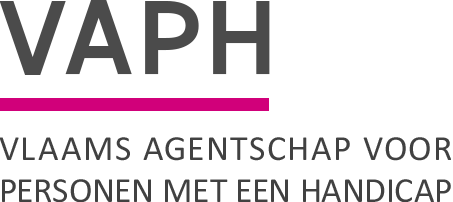 GeachteVanaf 25 mei 2020 kan u het afrekeningsdossier 2019 indienen. Op die dag ontvangt u via Isis de taak “Invoer  administratieve gegevens”.De uiterste indieningsdatum van de afrekening 2019 wordt vastgelegd op 30 juni  2020.De belangrijkste wijzigingen tov 2018 worden hieronder kort opgesomd.Vanaf werkingsjaar 2019 worden alle gegevens die betrekking hebben op de afrekening samen ingediend:-          Registratie personeelsgegevens en invoeren administratieve gegevens (=indienen dossier)-          Uitwisseling erkende RTH-punten (indien van toepassing)-          Uitwisseling andere personeelspunten (indien van toepassing)Na het indienen kunnen geen wijzigingen meer worden aangebracht!Uitwisseling  RTH-puntenHet proces “uitwisseling RTH-punten” is nu gekoppeld aan het indienen van het dossiers. Deze taak kan dus niet meer achteraf gebeuren. Het erkend aantal RTH-punten wordt in het dossier getoond. Zolang geen verdeling wordt opgegeven, kan het dossier niet ingediend worden.Opgelet: enkel de RTH-punten worden getoond! Punten “GIO” worden niet meegerekend omdat ze niet verdeeld kunnen worden. Ze worden uiteraard bij de afrekening wel bijgeteld.Indien geen uitwisseling  moeten alle punten toegewezen worden aan de eigen SE.Een uitwisseling van punten kan NIET herzien worden. Het is dus van groot belang dat u als ontvanger van RTH-punten contact opneemt met de gever om zeker te zijn dat er effectief punten aan uw dossier zullen toegevoegd worden. Verder wordt enkel rekening gehouden met RTH-ondersteuning geregistreerd in GIR.RTH-prestaties geleverd voor een andere SE moeten ook geregistreerd worden op naam van de gever. U kan dus nu al via rapporten in de GIR nagaan of alle ondersteuning  correct werd ingegeven.Uitwisseling van personeelspunten (andere dan RTH)Ook de uitwisseling van andere punten (Voucher, OG, PFC,…)  is nu gekoppeld aan het indienen van het dossier. Na het indienen van het dossier kunnen geen wijzigingen meer worden aangebracht. Een goede communicatie tussen gever en ontvanger is dus van groot belang!Dankzij deze wijzigingen (RTH verdeling en uitwisseling andere punten) kan de ontvanger van personeelspunten al nagaan of elke uitwisseling correct werd ingevuld en daarop ook anticiperen. Alle weggegeven en ontvangen punten kunnen ingekeken worden in het dossier. De handleiding voor het indienen wordt binnenkort op de website geplaatst. Indien u nog vragen heeft kan u contact opnemen met het Team Financieren.Met vriendelijke groetenJames Van CasterenAdministrateur-generaalZenithgebouwKoning Albert II-laan 37
1030 BRUSSELwww.vaph.beINFONOTAZenithgebouwKoning Albert II-laan 37
1030 BRUSSELwww.vaph.beAan:aanbieders van rechtstreeks toegankelijke hulp (RTH-diensten), diensten ondersteuningsplan (DOP), multifunctionele centra (MFC), observatie-/ diagnose- en behandelingsunits (ODB), forensische VAPH-units, vergunde zorgaanbieders (VZA)ZenithgebouwKoning Albert II-laan 37
1030 BRUSSELwww.vaph.be20/05/2020ZenithgebouwKoning Albert II-laan 37
1030 BRUSSELwww.vaph.beINF/20/123ContactpersoonSandra MuyldermansE-mailafrekeningen@vaph.beTelefoon02 249 33 55BijlagenIndienen Afrekening 2019Indienen Afrekening 2019